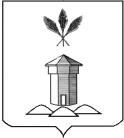 АДМИНИСТРАЦИЯ БАБУШКИНСКОГО МУНИЦИПАЛЬНОГО ОКРУГА ВОЛОГОДСКОЙ ОБЛАСТИПОСТАНОВЛЕНИЕ...01.2023 года                                                                                           № ……….                    с.им. БабушкинаОб утверждении Положения о порядке создания и организации системы внутреннего обеспечения соответствия требованиям антимонопольного законодательства в администрации Бабушкинского муниципального округа Вологодской области	В целях реализации Национального плана развития конкуренции в Российской Федерации на 2021 - 2025 годы, распоряжением Правительства Российской Федерации от 18.10.2018 года № 2258-р «Об утверждении методических рекомендаций по созданию и организации федеральными органами исполнительной власти системы внутреннего обеспечения соответствия требованиям антимонопольного комплаенса», руководствуясь Уставом Бабушкинского муниципального округа Вологодской области, ПОСТАНОВЛЯЮ:1. Утвердить Положение о порядке создания и организации системы внутреннего обеспечения соответствия требованиям антимонопольного законодательства в администрации Бабушкинского муниципального округа Вологодской области.2. Руководителям структурных подразделений администрации Бабушкинского муниципального округа обеспечить ознакомление сотрудников с настоящим постановлением. 3. Признать утратившим силу постановление администрации Бабушкинского муниципального района от 28.09.2022 года № 603 «Об утверждении Положения о порядке создания и организации системы внутреннего обеспечения соответствия требованиям антимонопольного законодательства в администрации Бабушкинского муниципального района». 4. Настоящее постановление подлежит опубликованию (обнародованию) в средствах массовой информации и размещению на официальном сайте Бабушкинского муниципального округа в информационно-телекоммуникационной сети «Интернет», вступает в силу со дня опубликования.5. Контроль за исполнением постановления возложить на начальника Управления делами и обеспечения деятельности администрации Бабушкинского муниципального округа.Глава округа                                                                                 Т.С. Жирохова	Утвержденопостановлением администрации Бабушкинского муниципального округа от ….01.2023 г. № ……Положение о порядке создания и организации системы внутреннего обеспечения соответствия требованиям антимонопольного законодательства в администрации Бабушкинского муниципального округа Вологодской области1. Общие положения	1.1. Настоящее Положение о порядке создания и организации системы внутреннего обеспечения соответствия требованиям антимонопольного законодательства в администрации Бабушкинского муниципального округа (далее - антимонопольный комплаенс, администрация округа) разработано в целях внутреннего обеспечения соответствия деятельности и профилактики нарушений антимонопольного законодательства в деятельности администрации округа.	1.2. В настоящем Положении применяются термины и понятия, используемые в значениях, определяемых антимонопольным законодательством Российской Федерации, Методических рекомендациях по организации органами местного самоуправления системы внутреннего обеспечения соответствия требованиям антимонопольного законодательства, утвержденных  распоряжением Правительства  Российской Федерации от 18.10.2018 года № 2258-р, иными нормативными правовыми актами о защите конкуренции. 	1.3. Ознакомление муниципальных служащих администрации округа с настоящим с Положением осуществляется уполномоченным подразделением.2. Цели, задачи и принципы антимонопольного комплаенса	2.1. Целями  антимонопольного комплаенса администрации округа являются:	- обеспечение соответствия деятельности администрации округа требованиям антимонопольного законодательства;	- профилактика нарушения требований антимонопольного законодательства в деятельности администрации округа;	- повышение правовой культуры в администрации округа;	- сокращение количества нарушений антимонопольного законодательства.	2.2. Задачами  антимонопольного комплаенса администрации округа являются:	- выявление рисков нарушения антимонопольного законодательства;	- управление рисками нарушения антимонопольного законодательства;	- контроль за соответствием деятельности администрации округа требованиям антимонопольного законодательства;	- оценка эффективности функционирования в администрации округа антимонопольного комплаенса.	2.3. При организации антимонопольного комплаенса администрация округа руководствуется следующими принципами:	- заинтересованность руководства администрации округа в эффективности функционирования антимонопольного комплаенса;	- регулярность оценки рисков нарушения антимонопольного законодательства;	- обеспечение информационной открытости действующего в администрации округа антимонопольного комплаенса;	- ответственности администрации округа за реализацию государственной политики  по развитию конкуренции;	- непрерывность анализа и функционирования антимонопольного комплаенса;	- совершенствование антимонопольного комплаенса.3. Организация и функционирование антимонопольного комплаенса, уполномоченное подразделение (должностное лицо) и коллегиальный орган	3.1. В соответствии с настоящим Положением информация о реализации антимонопольного комплаенса размещается на официальном сайте Бабушкинского муниципального округа в информационно-телекоммуникационной сети «Интернет» (далее - официальный сайт).	3.2. Общий контроль организации антимонопольного комплаенса и обеспечения его функционирования осуществляется Главой Бабушкинского муниципального округа с выполнением им следующих полномочий:	- вводит в действие акт об антимонопольном комплаенсе, вносит в него изменения, а также принимает внутренние документы администрации округа, регламентирующие функционирование антимонопольного комплаенса;	- применяет предусмотренные законодательством Российской Федерации меры ответственности за несоблюдение муниципальными служащими и работниками администрации округа правил об антимонопольном комплаенсе;	- рассматривает материалы, отчеты и результаты периодических оценок эффективности функционирования антимонопольного комплаенса и принимает меры, направленные на устранение выявленных недостатков;	- осуществляет контроль за устранением выявленных недостатков антимонопольного комплаенса.	3.3. Функции уполномоченного подразделения, связанные с организацией и функционированием антимонопольного комлаенса возлагается на Рабочую группу, осуществляющую деятельность по организации обеспечению контроля и анализа эффективности антимонопольного комплаенса в администрации округа, состав которой утверждается распоряжением администрации Бабушкинского муниципального округа (далее – Уполномоченное подразделение). В целях реализации своих полномочий Уполномоченное подразделение взаимодействует с Управлением правового и кадрового обеспечения администрации округа, отделом закупок Управления делами и обеспечения деятельности администрации округа, отделом экономики и отраслевого развития администрации округа (далее Соисполнители). Полномочия указанных структурных  подразделений установлены настоящим распоряжением. Своевременное размещение документов и  информации возлагается на отдел автоматизации и защиты информации Управления делами и обеспечения деятельности администрации округа. 	3.4. К компетенции Уполномоченного подразделения относятся  следующие функции:	- подготовка и представление Главе Бабушкинского муниципального округа акта об антимонопольном комплаенсе (внесении изменений в антимонопольный комплаенс), а также внутриведомственных документов администрации округа, регламентирующих процедуры антимонопольного комплаенса;	- выявление рисков нарушения антимонопольного законодательства, учет обстоятельств, связанных с рисками нарушения антимонопольного законодательства, определение вероятности их возникновения;	- выявление конфликта интересов в деятельности муниципальных служащих и структурных подразделений администрации округа, разработка предложений по их исключению;	- консультирование и организация муниципальных служащих администрации округа по вопросам, связанным с соблюдением антимонопольного законодательства и антимонопольным комплаенсом;	- организация взаимодействия с другими структурными подразделениями администрации округа по вопросам, связанным с антимонопольным комплаенсом;	- разработка процедуры внутреннего расследования, связанного с функционированием антимонопольного комплаенса;	- организация внутренних расследований, связанных с функционированием антимонопольного комплаенса, и участие в них;	- взаимодействие с антимонопольным органом и организация содействия ему в части, касающейся вопросов, связанных с проводимыми проверками;	- информирование о внутренних документах, которые могут повлечь нарушение антимонопольного законодательства;	- иные функции, связанные с функционированием антимонопольного комплаенса.	3.5. Функции коллегиального органа, осуществляющего оценку эффективности организации и функционирования антимонопольного комплаенса в администрации округа возлагаются на Комиссию по оценке эффективности функционирования антимонопольного комплаенса (далее – Комиссия), состав которой  утверждается распоряжением администрации а. 3.6. К функциям Комиссии относятся:- рассмотрение и оценка планов мероприятий («дорожных карт») администрации округа по реализации антимонопольного комплаенса;- рассмотрение и утверждение Доклада об антимонопольном комплаенсе.4. Выявление и оценка комплаенс-рисков нарушения антимонопольного законодательства	4.1. Выявление и оценка рисков нарушения антимонопольного законодательства являются неотъемлемой частью внутреннего контроля соблюдения администрацией округа антимонопольного законодательства.	4.2. По результатам оценки рисков нарушения антимонопольного законодательства администрацией округа определяются риски нарушения антимонопольного законодательства, вероятность, причины и условия их возникновения.	4.3. В целях выявления рисков нарушения антимонопольного законодательства Уполномоченным подразделением на регулярной основе проводятся:	- анализ выявленных нарушений антимонопольного законодательства в деятельности федерального органа исполнительной власти за предыдущие 3 года (наличие предостережений, предупреждений, штрафов, жалоб, возбужденных дел);	- анализ нормативных правовых актов администрации округа, регулирующих правоотношения, входящие в сферу функционирования атимонопольного комплаенса, выполняется совместно с Соисполнителями, в том числе с участием представителей бизнес-сообщества;	- анализ проектов нормативных правовых актов администрации округа, регулирующих правоотношения, входящие в сферу функционирования атимонопольного комплаенса, выполняется совместно с Соисполнителями, в том числе с участием представителей бизнес-сообщества;	- мониторинг и анализ практики применения администрации округа антимонопольного законодательства;	- разработка и поддержание в актуальном состоянии методики выявления внутренних и внешних рисков нарушения антимонопольного законодательства в рамках или в связи с общей политикой органа власти по применению антимонопольного комплаенса;	- проведение систематической оценки эффективности разработанных и реализуемых мер контроля;	- проведение регулярных проверок («глубокое погружение», опросы) для выявления у администрации округа остаточных рисков нарушения антимонопольного законодательства.	4.4. При проведении (не реже одного раза в год) Уполномоченным подразделением анализа выявленных нарушений антимонопольного законодательства за предыдущие 3 года (наличие предостережений, предупреждений, штрафов, жалоб, возбужденных дел) реализуются  следующие мероприятия:	- осуществление сбора сведений, в том числе в структурных подразделениях администрации округа, о наличии нарушений антимонопольного законодательства;	- составление Перечня нарушений антимонопольного законодательства администрации округа, который содержит классифицированные по сферам деятельности администрации округа сведения о выявленных за последние 3 года нарушениях антимонопольного законодательства (отдельно по каждому нарушению) и информацию о нарушении (указание нарушенной нормы антимонопольного законодательства, краткое изложение сути нарушения, указание последствий нарушения антимонопольного законодательства и результата рассмотрения нарушения антимонопольным органом), позицию антимонопольного органа, сведения о мерах по устранению нарушения, а также о мерах, направленных администрацией округа на недопущение повторения нарушения.	4.5. При проведении (не реже одного раза в год) Уполномоченным подразделением анализа нормативных правовых актов администрации округа реализовываются следующие мероприятия:	- разработка и размещение на официальном сайте администрации Бабушкинского муниципального округа исчерпывающего перечня нормативных правовых актов администрации округа (далее - перечень актов) с приложением к перечню актов текстов таких актов, за исключением актов, содержащих сведения, относящиеся к охраняемой законом тайне;	- размещение на официальном сайте администрации Бабушкинского муниципального округа уведомления о начале сбора замечаний и предложений организаций и граждан по Перечню актов;	- обеспечение направления замечаний и предложений организаций и граждан по Перечню актов на официальном сайте Бабушкинского муниципального округа;	- направление Перечня актов на рассмотрение представителям бизнес-объединений;	- осуществление сбора и проведение анализа представленных замечаний и предложений организаций и граждан по Перечню актов;	- проведение совещания с представителями органа власти и бизнес объединений по обсуждению представленных предложений и замечаний к Перечню актов.	По итогам проведения указанного совещания составляется протокол совещания, а также таблица по пересмотру нормативных правовых актов администрации округа с обоснованием целесообразности (нецелесообразности) внесения изменений. Анализ действующих нормативных правовых актов проводится не реже одного раза в год.	4.6. При проведении анализа проектов нормативных правовых актов Уполномоченным подразделением реализовываются следующие мероприятия:	- размещение на официальном сайте (размещение на официальном сайте regulation.gov.ru в информационно-телекоммуникационной сети "Интернет" приравнивается к такому размещению) проекта нормативного правового акта с включением в обосновывающие материалы информации, содержащей сведения о соответствии проекта нормативного правового акта требованиями антимонопольного законодательства;	- обеспечение возможности направления замечаний и предложений организаций и граждан с использованием информационно-телекоммуникационной сети «Интернет»;	- осуществление сбора и проведение оценки поступивших от организаций и граждан замечаний и предложений по проекту нормативного правового акта;	- по итогам рассмотрения полученных предложений и замечаний по проекту нормативного правового акта Уполномоченным подразделением подготавливается справка о выявлении (отсутствии) в проекте нормативного правового акта  положений,  противоречащих антимонопольному законодательству. 	4.7. При проведении мониторинга и анализа практики применения антимонопольного законодательства в администрации округа Уполномоченным подразделением должны реализовываются следующие мероприятия:	- осуществление на постоянной основе сбора сведений, в том числе в структурных подразделениях администрации округа о правоприменительной практике в администрации округа;	- подготовка по итогам сбора информации, предусмотренной абзацем 2 настоящего пункта, аналитической справки об изменениях и основных аспектах правоприменительной практики в администрации района;	- проведение (не реже одного раза в год) рабочих совещаний с приглашением представителей антимонопольного органа по обсуждению результатов правоприменительной практики в администрации округа.	По итогам проведения указанного совещания составляется протокол, а также подготавливаются предложения по решению проблем правоприменения.	4.8. При выявлении отдельных рисков нарушения антимонопольного законодательства Уполномоченным подразделением должна проводиться оценка таких рисков с учетом следующих показателей:	- отрицательное влияние на отношение институтов гражданского общества к деятельности администрации округа по развитию конкуренции;	- выдача предупреждения о прекращении действий (бездействия), которые содержат признаки нарушения антимонопольного законодательства;	- возбуждение дела о нарушении антимонопольного законодательства;	 - привлечение к административной ответственности в виде наложения штрафов на должностных лиц или в виде их дисквалификации.	4.9. Выявленные риски нарушения антимонопольного законодательства распределяются Уполномоченным подразделением по уровням согласно приложению 1 к настоящему Положению.	На основе проведенной оценки нарушения рисков нарушения антимонопольного законодательства Уполномоченным подразделением составляется описание рисков - карта комплаенс-рисков,  в которое также включается оценка причин и условий возникновения рисков.	В карты комплаенс-рисков включаются:	- выявленные риски (их описание), структурированные  по уровню и направлениям деятельности;	- описание причин возникновения рисков;	- описание условий возникновения рисков;	- мероприятия по минимизации и устранению рисков;	- наличие (отсутствие) остаточных рисков;	- вероятность повторного возникновения рисков.	Карты рисков составляются не реже одного раза в год предоставляются на  утверждение Главе округа, после утверждения размещается на официальном сайте администрации Бабушкинского муниципального округа в информационно-телекоммуникационной сети «Интернет».	4.10. Информация о проведении выявления и оценки рисков нарушения антимонопольного законодательства включается в Доклад об антимонопольном комплаенсе.5. План мероприятий («дорожная карта») по снижению рисков нарушения антимонопольного законодательства	5.1. В целях снижения рисков нарушения антимонопольного законодательства Уполномоченным подразделением администрации округа на основе карты комплаенс – рисков нарушения антимонопольного законодательства разрабатывается план мероприятий («дорожная карта»), представляющая собой перечень мер, необходимых для устранения причин и условий недопущения, ограничения и устранения конкуренции и последовательность их применения, а также перечень мероприятий, необходимых для устранения выявленных рисков.	5.2. Подготовку проекта плана мероприятий («дорожная карта») по снижению рисков нарушения антимонопольного законодательства осуществляется отделом закупок Управления делами и обеспечения деятельности администрации округа, согласовывается Управлением правового и кадрового обеспечения администрации округа, после чего предоставляется Уполномоченному подразделению.	5.3. В плане мероприятий («дорожной карте») по снижению рисков нарушения антимонопольного законодательства указывается:	- наименование мероприятий;	- описание действий, направленных на исполнение мероприятий;	- должностное лицо или структурное подразделение администрации округа, ответственное за мероприятие;	- срок исполнения мероприятия;	- показатели выполнения мероприятий.	5.4. План мероприятий («дорожная карта») по снижению рисков нарушения антимонопольного законодательства разрабатывается ежегодно в течение месяца с момента утверждения карты комплаенс-рисков и утверждается Главой Бабушкинского муниципального округа после одобрения его Коллегиальным органом и размещается на официальном сайте администрации Бабушкинского муниципального округа в информационно-телекоммуникационной сети «Интернет».	5.5. Уполномоченное подразделение на постоянной основе осуществляет мониторинг исполнения планов мероприятий («дорожных карт») по снижению рисков нарушения антимонопольного законодательства.	5.6. Информация об утверждении и исполнении планов мероприятий («дорожных карт») по снижению рисков включается в Доклад об антимонопольном комплаенсе.6. Ознакомление муниципальных служащих работников администрации округа с антимонопольным комплаенсом и обучение требованиям антимонопольного законодательства и антимонопольного комплаенса	6.1. Требования об ознакомлении с антимонопольным комплаенсом в администрации округа, а также требования о знании и изучении антимонопольного законодательства и требований антимонопольного комплаенса подлежат включению в должностные регламенты муниципальных служащих администрации округа и должностные инструкции работников, не являющихся муниципальными служащими.	6.2. При поступлении на муниципальную службу в администрации округа, а также при приеме на работу в администрацию округа на должность, не относящуюся к муниципальной службе, гражданин Российской Федерации должен быть ознакомлен представителем работодателя с Положением о порядке создания и организации системы внутреннего обеспечения соответствия требованиям антимонопольного законодательства в администрации округа.	6.3. Администрация округа обеспечивает систематическое обучение своих муниципальных служащих или работников требованиям антимонопольного законодательства и антимонопольного комплаенса в следующих формах:	- вводный (первичный) инструктаж;	- целевой (внеплановый) инструктаж;	- повышение квалификации;	- плановая аттестация.	6.4. Вводный (первичный) инструктаж и ознакомление с основами антимонопольного законодательства и настоящим Положением об антимонопольном комплаенсе проводятся при приеме муниципальных служащих или работников на работу, в частности, при переводе муниципального служащего или работника на другую должность, если она предполагает другие трудовые функции.	6.5. Целевой (внеплановый) инструктаж проводится при изменении антимонопольного законодательства, Положения об антимонопольном комплаенсе и при выявлении антимонопольным органом или Уполномоченным подразделением признаков нарушения (установления факта) антимонопольного законодательства в деятельности администрации района.	6.6. Повышение квалификации муниципальных служащих или работников в части изучения требований антимонопольного законодательства осуществляется с периодичностью не реже одного раза в три года.	6.7. Проведение плановых аттестаций муниципальных служащих или работников по вопросам антимонопольного комплаенса на основе решений теоретических и практических задач с периодичностью не реже одного раза в три года.	6.8. Методы проведения указанных форм обучения определяются администрацией округа самостоятельно (лекции, семинары, тренинги, дистанционные методы обучения) с учетом спецификации обучения и программ подготовки (переподготовки) специалистов по конкурентному праву.	6.9. Информация о проведении ознакомления муниципальных служащих или работников администрации округа с антимонопольным комплаенсом, а также о проведении обучающихся мероприятий включается в Доклад об антимонопольном комплаенсе.7. Оценка эффективности антимонопольного комплаенса.	7.1. В целях оценки организации и функционирования в администрации округа антимонопольного комплаенса устанавливаются ключевые показатели эффективности реализации мероприятий антимонопольного комплаенса как отдельно Уполномоченным подразделением, так и администрацией округа в целом.	7.2. Ключевые показатели для Уполномоченного подразделения устанавливаются в целях оценки эффективности мероприятий, осуществляемых данным Уполномоченным подразделением.	Ключевые показатели для администрации округа в целом устанавливаются в целях снижения рисков нарушения антимонопольного законодательства в результате деятельности администрации округа по результатам выявления и оценки рисков, с учетом матрицы рисков, описанной в пункте 4.8. настоящего Положение о порядке создания и организации системы внутреннего обеспечения соответствия требованиям антимонопольного законодательства в администрации округа.	7.3. Уполномоченное подразделение ежегодно проводит оценку достижения ключевых показателей эффективности реализации мероприятий антимонопольного комплаенса.	7.4. Информация о достижении ключевых показателей эффективности реализации мероприятий антимонопольного комплаенса  включается в Доклад об антимонопольном комплаенсе.8. Доклад об антимонопольном комплаенсе	8.1. Доклад об антимонопольном комплаенсе содержит:	8.1. Доклад об антимонопольном комплаенсе должно содержать:	- информацию о проведении выявления и оценки рисков нарушения антимонопольного законодательства;	- информацию  об утверждении и исполнении планов мероприятий («дорожных карт») по снижению рисков нарушения антимонопольного законодательства;	- информацию о проведении ознакомления муниципальных служащих или работников администрации округа с антимонопольным комплаенсом, а также о проведении обучающих мероприятий;	-  информацию о достижении ключевых показателей эффективности реализации мероприятий антимонопольного комплаенса.	8.2. Доклад об антимонопольном комплаенсе администрации округа не реже 1 раза в год направляется Уполномоченным подразделением администрации округа на утверждение Коллегиальному органу.	Доклад об антимонопольном комплаенсе администрации округа, утвержденный Коллегиальным органом, размещается на официальном сайте администрации Бабушкинского муниципального округа в информационно-телекоммуникационной сети «Интернет».Приложение № 1 к постановлению №п/п Уровень рискаОписание риска1.Низкий Отрицательное влияние на отношение институтов гражданского общества к деятельности администрации округа по развитию  конкуренции, вероятность выдачи предупреждений, возбуждения дел о нарушении антимонопольного законодательства, наложения штрафов отсутствуют  2.Незначительный Возможность выдачи предупреждения3.СущественныйВозможность выдачи предупреждения и возбуждения дела о нарушении антимонопольного законодательства4.ВысокийВозможность выдачи предупреждения и (или) возбуждения дела о нарушении антимонопольного законодательства и (или) привлечение к административной ответственности (штраф, дисквалификация)